Massachusetts All-Payer Claims Database:
Technical Assistance Group (TAG)February 11, 2014Agenda	File Transmission 	Version 3 NotesFile Transmission	Issues persist 	IT developing Secure FTP 	SENDS+ will be required for encryption 	IT will roll out soonVersion 3 Notes	Race/Ethnicity/Language Fields    Diagnosis Codes/Present on Admission     Indicators 	Subscriber ID/Member IDRace/Ethnicity/Language Fields	Self – Reported Responses Only 	Misuse of UNKNOWN 	Variance if under limited thresholdDiagnosis Codes/POA Indicators	Fields submitted sequentially – Diagnosis 2 only present if Diagnosis 1 is present 	Present on Admission completed in agreement with Diagnosis CodesDiagnosis Codes/POA Indicators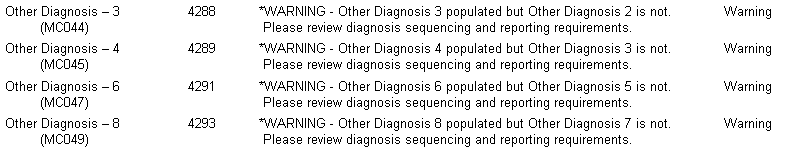 Subscriber ID/Member ID	ME107 – Carrier Specific Unique Member ID 	ME117 – Carrier Specific Unique Subscriber IDExpectation that ME117 = ME107 when the subscriber is the memberQUESTIONS?Next Meetings:March 11, 2014 at 2:00pmApril 8, 2014 at 2:00 pmQuestions emailed to APCD LiaisonsQuestions emailed to CHIA 	(CHIA-APCD@state.ma.us).  Questions on the Data Release and Application emailed to CHIA (apcd.data@state.ma.us)